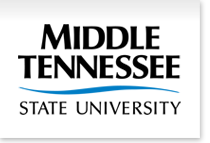 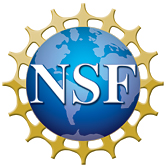 Robert Noyce MTeach Scholarship Program ApplicationScholarships provided by the National Science Foundation, Directorate for Education and Human Resources, Division of Undergraduate EducationTo apply, students must be currently enrolled at MTSU, pursuing a major in Biology, Geoscience, Math or Physics, with a minor in Secondary Education through the MTeach Program.Applicant Requirements:MTSU student U.S. Citizen or permanent resident alienMajor in Biology, Chemistry, Geoscience, Math or Physics Overall GPA of 3.0To complete the scholarship application, a student must:Fill out this form in its entirety,Include a copy of an unofficial transcript showing all college coursework completed to date,Submit an approved upper division form,Submit the required essay,Request that two letters of recommendation by faculty members be sent directly to Dr. Amy Phelps.Finalists for the scholarships may be invited to participate in an interview.  Scholarship recipients will receive up to $10,000 per year for a maximum of two years.  Recipients must agree to teach in a high needs school for two years for each year (or partial year) of scholarship support. Deadline to apply for fall semester is July 10th and spring semester is November 10th.  Please submit the application form, transcript, upper division form and essay to:Dr. Amy PhelpsCo-Director, MTeachP.O. Box 145Midgett Building, Room 101Murfreesboro, TN 37132Student Information Section:Name  (first/middle initial/last_____________________________________________________________MTSU email address  ____________________  Date of Birth ___________________________________Student M Number  _________________________________________________________________________Student Cell Phone Number  _______________________________________________________________Permanent Address  ________________________________________________________________________________________________________________________________________________________________________Local Address  _____________________________________________________________________________________________________________________________________________________________________________Current Major(s)  __________________________________________________________________________Current minor(s)  __________________________________________________________________________Current Overall GPA  _______________________________________________________________________Anticipated Graduate Date  ________________________________________________________________Required Essay:Please Answer the question below.  Your essay must be typed, limited to a maximum of two pages, double-spaced, with your name and M number at the top.“Why do you want to enter the teaching profession, and why have you chosen to become certified in biology, chemistry, geoscience, math, or physics?”Letters of Recommendation:Provide the names of two MTSU faculty members who will send letters of recommendation under separate cover.  At least one recommendation must be from a faculty member in the discipline of your major.  (Handouts are attached to this application for your recommenders.  Please print your name in the appropriate space and indicate the date by which the recommender should complete the letter.)__________________________________________________________________________________________Signature  ________________________________________________Date  _____________________________Information for Faculty Recommending Students as Recipients of the Robert Noyce MTeach Teaching ScholarshipScholarships provided by the National Science Foundation, Directorate for Education and Human Resources, Division of Undergraduate Education.Student _________________________________________________ is asking for your recommendation as a hopeful recipient of the Robert Noyce MTeach to support his/her coursework in becoming a secondary science teacher.  She/he must be majoring in biology, chemistry, geoscience, math, or physics with a minor in Secondary education.These scholarships seek to encourage talented MTSU biology, chemistry, geoscience, math, or physics majors to become effective middle and/or high school teachers in recognition of the critical needs in Tennessee schools for skilled teachers. Pre-service teachers will practice hands-on, inquiry-based teaching under the guidance of master teachers and quality classroom mentors, and will learn to model the practice of inquiry that will be integral to the United States’ competitive edge in the future.The scholarships will be awarded for a maximum of two years.  In exchange, the recipients will agree to teach for two years in a high needs school for each year (or partial year) of scholarship assistance awarded.Please address this student’s academic strengths, and interest in his or her discipline, as well as your perception of her/his interest, commitment to, and suitability for a career in teaching.Please return your letter of recommendation to:Dr. Amy PhelpsCo-Director, MTeachMTSU Box 145Murfreesboro, TN 37132By ____________________________________________________	(due date)Information for Faculty Recommending Students as Recipients of the Robert Noyce MTeach Teaching ScholarshipScholarships provided by the National Science Foundation, Directorate for Education and Human Resources, Division of Undergraduate Education.Student _________________________________________________ is asking for your recommendation as a hopeful recipient of the Robert Noyce MTeach to support his/her coursework in becoming a secondary science teacher.  She/he must be majoring in biology, chemistry, geoscience, math, or physics with a minor in Secondary education.These scholarships seek to encourage talented MTSU biology, chemistry, geoscience, math, or physics majors to become effective middle and/or high school teachers in recognition of the critical needs in Tennessee schools for skilled teachers. Pre-service teachers will practice hands-on, inquiry-based teaching under the guidance of master teachers and quality classroom mentors, and will learn to model the practice of inquiry that will be integral to the United States’ competitive edge in the future.The scholarships will be awarded for a maximum of two years.  In exchange, the recipients will agree to teach for two years in a high needs school for each year (or partial year) of scholarship assistance awarded.Please address this student’s academic strengths, and interest in his or her discipline, as well as your perception of her/his interest, commitment to, and suitability for a career in teaching.Please return your letter of recommendation to:Dr. Amy PhelpsCo-Director, MTeachMTSU Box 145Murfreesboro, TN 37132By ____________________________________________________	(due date)